Муниципальное бюджетное дошкольное образовательное учреждение «Детский сад № 40 комбинированного вида»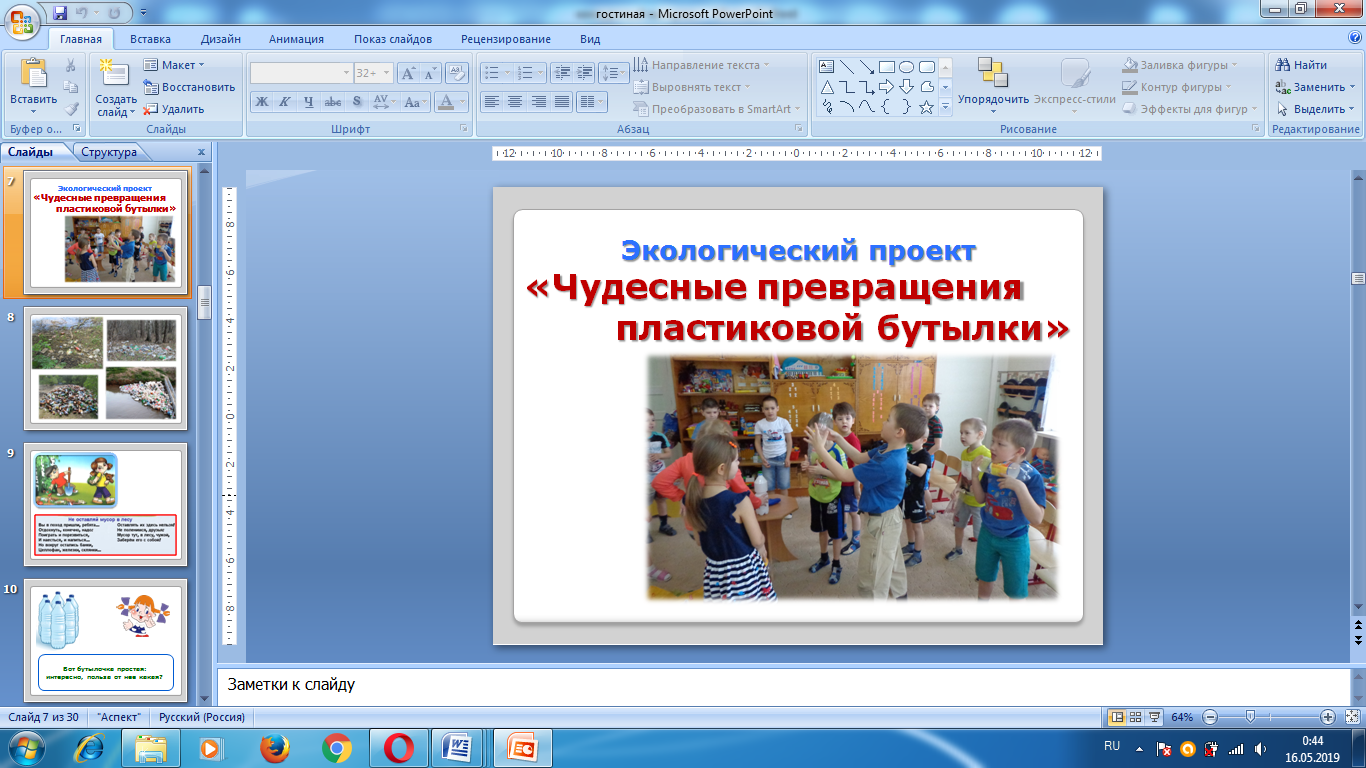 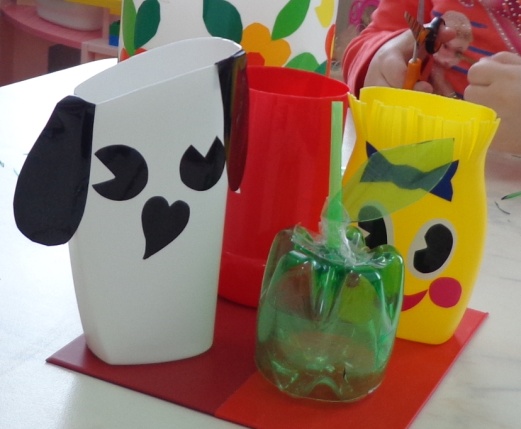                                                               Сонина Татьяна Викторовна, учитель-дефектолог, учитель-логопедОрлова Александра Михайловна, воспитатель группы компенсирующей направленностиг. Петропавловск-Камчатский2019Береги свою планету – Ведь другой, похожей, нету!Я.АкимВведение Современный мир немыслим без пластиковых изделий. Ежедневно люди сталкиваются с пакетами, бутылками, упаковками, одноразовой посудой и различными емкостями, которые превращаются в горы пластикового мусора и наносят непоправимый вред нашей планете. Невозможность перегнивания пластика делает его основным фактором, ухудшающим состояние окружающей среды.Влияние пластикового загрязнения происходит в нескольких направлениях: оно поражает почву, воду, животный мир, оказывает негативное влияние на растительный мир и здоровье человека.Попадая в землю, пластиковые изделия выделяют опасные химические вещества, которые проникают в грунтовые воды и другие источники, после чего пить данную жидкость становится опасно.Попадая в соленые воды океана, пластик разлагается примерно год и не только  выделяет опасные вещества – загрязнители морских вод, но и, распадаясь на мелкие кусочки, становится причиной гибели морских особей, негативно сказывается на жизнедеятельности морских животных (запутываются в сетях, получают тяжелые травмы, разрывы, порезы).А медицинскими работниками (дерматологами, отоларингологами, офтальмологами, фтизиатрами) установлено, что продукты горения и химического распада пластика и даже контакт с некоторыми веществами, используемыми при производстве пластиковых изделий,  способны вызывать аллергические реакции и разные дерматологические заболевания у людей.Трудно представить, но только пять процентов от общей массы пластикового мусора перерабатываются и подходят для вторичного использования.Каждый день у нас есть выбор: купить минеральную воду в стеклянной бутылке или пластиковой, взять на пикник бумажную одноразовую посуду или пластиковую, использовать многоразовые хозяйственные сумки или полиэтиленовые пакеты.  Забота о чистоте окружающего мира нашей планеты  или же личное удобство? Выбор определяет самосознание человека.Становление экологического самосознания человека своими истоками уходит в детство. Проблема экологического воспитания детей дошкольного возраста имеет важное социальное значение для всего общества: именно в этот период развития человека закладываются основы экологической культуры личности.  Проблема  загрязнения окружающей среды пластиком как нельзя актуальна в современном мире  и педагоги образовательных организаций часто обращаются к этой теме. Так, мы изучили практические материалы разных авторов: Н.А. Закалиной «Волшебное превращение пластиковой бутылки» МБДОУ ЦРР – Детский сад № 4, г. Одинцово Московской области; И.В. Хламовой «Вторая жизнь пластиковой бутылки», Нижегородская область; И.И. Щербаковой и учащихся МОУ СОШ № 12 «Пластиковая бутылка: как вред обратить в пользу», ЗАТО Шиханы Саратовской области; Ю.В. Колесниковой и учащейся 4 класса БОУ СОШ № 30 "Пластиковая бутылка: вред или польза?", ст. Нововеличковская Динского района, Ростовской области; исследовательский проект «Пластиковая бутылка – это хорошо или плохо» МБДОУ «Детский сад № 291», г. Самара;  Л.Е.Куприяновой и учащихся 2 класса  МБОУ «Октябрьская СОШ № 1» «Правда о пластиковых бутылках», Камчатский край – и пришли к выводу, что основное направление в деятельности представляет собой практически одинаковый набор методов и приемов работы с воспитанниками и учащимися: наблюдения, опыты, исследования, поиск информации об истории появления пластиковой бутылки. Разница только в том, что школьники при направляющей помощи педагога проводят все исследования и оформляют их самостоятельно, а дошкольники выполняют задания проекта в совместной деятельности со взрослыми.Экологическое  воспитание в системе дошкольного образования  имеет неоценимое значение для всеобщей экологической культуры  и экологической грамотности современного общества, так как к этому процессу одновременно приобщается значительная часть взрослого населения: педагоги и родители воспитанников.Широкое поле деятельности для взаимодействия педагогов, воспитанников и их родителей в вопросах воспитания и развития личности дошкольника дает проектная деятельность. Поэтому педагогический коллектив подготовительной группы компенсирующей направленности определил, что вопросы экологического воспитания старших дошкольников необходимо решать, используя проектную технологию. Так зародился проект «Чудесные превращения пластиковой бутылки». Разработчик и координатор проекта – учитель-дефектолог, учитель-логопед Сонина Т.В. предложила идею проекта, разработала планирование и сценарий итогового мероприятия, подготовила варианты анкет для детей и родителей, а также инструкции по выполнению  заданий-исследований, заданий-экспериментов, заданий-опытов, заданий-наблюдений, обрабатывала и оформляла результаты анкетирования. На этапе реализации проекта осуществляла практическую работу с воспитанниками: стартовая презентация проекта, экскурсия-наблюдение по детскому саду, подготовка воспитанников к представлению результатов исследований, проведение экологической гостиной.Педагоги – участники проекта:  воспитатели Орлова А.М. и Мурамщикова Т.М. Реализация мероприятий проекта воспитателем Орловой А.М. осуществлялась в разных формах: оформление объявления о проекте, буклета и консультаций для родителей, анкетирование детей и родителей, практическая работа с детьми – изготовление поделок из пластиковых бутылок, проведение экскурсии, бесед по содержанию литературных произведений и просмотренных видеороликов, ознакомление с иллюстративным материалом, изучение правил экологической культуры и экологического поведения, подготовка воспитанников к представлению результатов исследований. Реализация мероприятий проекта воспитателем Мурамщиковой Т.М. также состояла в практической работе с детьми: включение воспитанников в поисковую деятельность в помещениях детского сада, проведение бесед по содержанию литературных произведений и просмотренных видеороликов, организация игр-аттракционов с бутылками, проведение опыта со стеклянными и пластиковыми бутылками, изучение правил экологической культуры и экологического поведения, подготовка воспитанников к представлению результатов исследований, участие в итоговом мероприятии проекта.ПАСПОРТ ПРОЕКТАПедагогическая цель проекта: привлечение  внимание воспитанников и их родителей к проблеме загрязнения окружающей среды продуктами деятельности человека – пластиковыми изделиями.Педагогические задачи проекта:образовательные – создать условия для изучения правил экологического поведения, экологической культуры;закреплять знания и представления воспитанников о трудовой деятельности человека по созданию предметов быта, домашнего обихода;закреплять навыки продуктивной деятельности в процессе изготовления поделок;тренировать навыки представления связного монологического высказывания повествовательного характера по памяти;развивающие – развивать навыки поисковой деятельности и коммуникативного общения; поощрять интеллектуальную инициативу и способность к прогнозированию будущих изменений; развивать самооценку и самоконтроль;воспитательные – воспитывать осознанное, бережное и заботливое отношение к окружающей среде;воспитывать потребность в соблюдении правил экологического поведения, экологической культуры.Задачи формирования проектно-исследовательских умений и навыков:формировать обобщённые способы умственной работы и средства построения собственной познавательной деятельности;побуждать к совместной поисковой деятельности, экспериментированию;подводить к осознанию поставленной цели и самостоятельному выявлению проблемы;стимулировать поиск различных способов и средств достижения цели, выбор наиболее адекватных поставленной задаче средств и  способов; продуктивно использовать выбранные средства и способы.Методы исследования: наглядные: наблюдения в окружающей обстановке (улицы микрорайона, берег бухты, лес участок и помещения детского сада, квартиры);рассматривание иллюстраций;просмотр видеороликов, фрагментов телепередач;словесные: изучение литературных источников и информации в Интернете с помощью родителей;слушание сказок и рассказов экологической тематики;участие в обсуждениях, беседах, высказывание собственной точки зрения, формулирование простейших выводов;практические:анкетирование воспитанников и их родителей;исследования по вторичному использованию пластиковых бутылок; практические опыты и эксперименты с пластиковыми бутылками;практическая деятельность по изготовлению полезных предметов из пластиковых бутылок.Предполагаемый результат:воспитанники -  получат первоначальные представления о проблеме загрязнения окружающей среды;познакомятся с правилами экологической культуры;научатся повторно использовать пластиковые бутылки в домашнем хозяйстве;родители - расширят представление о вредоносном химическом составе пластиковых изделий на окружающий мир и человека;получат информацию о способах утилизации пластиковых изделий;получат практические навыки вторичного использования пластиковых бутылок в домашнем хозяйстве;проведут с жителями  своих домов акцию «Разумный человек разумно использует пластик» и украсят  детские  площадки  игровыми формами из пластиковых бутылок; педагоги –создадут банк наглядных пособий по теме «Сохраним нашу планету от загрязнения»оформят папку методических материалов проекта (бланки анкет, планы проведения исследований, экспериментов и наблюдений, варианты творческих заданий по оформлению результатов исследований, наблюдений и экспериментов, картотека правил экологической культуры и экологического поведения и т.д.).План ведения проектаАктуальность проекта для воспитанников  Мусор из пластиковых бутылок, пластиковой посуды и пакетов на улице, на берегу океана, возле дома и на детской площадке  делает некрасивым и грязным наш город. Цель проекта для воспитанниковНакопление положительного опыта вторичного использования пластиковых бутылок в повседневной жизни.Задачи проекта для воспитанников:Узнать историю создания пластиковой бутылки.Узнать, как  и почему пластиковая бутылка становится мусором в жизни человека и  природы.Выяснить, как  влияет пластиковая бутылка на окружающую среду.Изучить варианты использования пластиковых бутылок в жизни человека.Найти полезное повторное применение пластиковой бутылки в детском саду и дома.Ожидаемый  результат для воспитанников:узнают, кто и когда придумал пластиковые бутылки;выяснят, пользу или вред они приносят;придумают им «вторую жизнь»;обратят внимание родителей и членов семьи  на проблему загрязнения окружающей среды пластиковыми бутылками.Основополагающий вопросВот бутылочка простая: интересно, польза от неё  какая?Проблемные вопросыКак появилась пластиковая бутылка?В чем польза пластиковой бутылки для человека?Какие опасности хранит в себе пластиковая бутылка?Почему люди выбрасывают пластиковые бутылки?Есть ли «вторая жизнь» у пластиковой бутылки?Гипотеза проектаЕсли  мы не будем выбрасывать пластиковые бутылки и научимся использовать их в быту, то на улице около дома станет чище.Реализация проекта  I этап. Поисково-аналитический или подготовительный.Продолжительность 5 – 7 дней.Содержание работы: выявление проблемы, постановка основного и проблемных вопросов, выдвижение гипотезы и поиск путей решения.Практические мероприятия: анкетирование детей и родителей, рассматривание иллюстраций, видеороликов, чтение литературных произведений, беседы по содержанию, игры-аттракционы.II этап. Практико-ориентированный или  основной.Продолжительность 10 – 14 дней.Содержание работы: поиск ответов на проблемные вопросы.Практические мероприятия:  экскурсии, наблюдения в природе и помещениях, проведение опытов и экспериментов, игровая и продуктивная деятельность, выставки поделок, проведение консультаций для родителей, участие в экологических акциях.III этап. Презентационно-рефлексивный  или заключительный.Продолжительность 5 дней.Содержание работы: ответ на основополагающий вопрос, подтверждение гипотезы проекта.Практические мероприятия:  представление результатов наблюдений, исследований, опытов и экспериментов, проведенных акций, повторное анкетирование воспитанников и родителей, итоговое мероприятие проекта.(см.Приложение «Перспективное планирование проекта «Чудесные превращения пластиковой бутылки»)Итоги проекта.Поддержали идею проекта и активно включились в его реализацию 10 семей воспитанников, что составило 67% от общего количества воспитанников группы.В ходе обсуждения результатов исследований получены следующие данные:наибольший интерес детей вызвали индивидуальные задания-исследования «Пластиковые бутылки в моем доме», задания-опыты с горением, задания-эксперименты на сравнение бутылок из разных материалов;все дети, получившие индивидуальные задания, выполнили их и успешно поделились информацией в ходе экологической гостиной;родители отметили у своих детей повышенную ответственность за полученное задание;родители определили такие трудности в процессе оформления результатов исследований, как нехватка свободного времени, и недостаток творческих идей;несмотря на усилия педагогов по пропаганде и подготовке материалов акции по месту жительства воспитанников данное мероприятие состоялось лишь частично: в почтовые ящики родители разложили листовки «Разумный человек разумно использует пластик».При помощи родителей и педагогов  воспитанники нашли ответ на главный вопрос «Вот бутылочка простая: интересно, польза от неё какая?»: узнали   историю появления пластиковой бутылки, познакомились с её полезными свойствами и негативными для окружающей среды последствиями неправильного использования пластиковых изделий, а также вариантами повторного применения бутылок в быту.В заключении отмечаем, что, показав родителям и детям возможности вторичного использования пластиковых бутылок, мы помогаем уменьшить количество мусора на улице и в природе, тем самым сделать наш город чище и уютнее.Список литературы и информационных источниковВикипедия Свободная энциклопедия [электронный ресурс] Режим доступа: https://ru.wikipedia.org/wiki/%D0%91%D1%83%D1%82%D1%8B%D0%BB%D0%BA%D0%B0Детский портал bebi.lv [электронный ресурс  Режим доступа: https://bebi.lv/otdih-i-dosug-s-detjmi/podelki-iz-plastikovih-butilok.htmlИсследовательский проект «Пластиковая бутылка – это хорошо или плохо» [электронный ресурс  Режим доступа: http://sad291.ru/2017-03-06-05-04-18/28Колесникова Ю.Ю. Исследовательский проект "Пластиковая бутылка: вред или польза?" [электронный ресурс] Режим доступа:  https://nsportal.ru/ap/library/drugoe/2013/08/25/issledovatelkiy-proekt-plastikovaya-butylka-vred-ili-polzaКочина Н.А. Метод проектов в дошкольном образовании. Методическое пособие – М.; Мозаика – Синтез, 2012.Перевертень Г.И. «Самоделки из разных материалов», М., Просвещение, 1985.Сайт Экология [электронный ресурс] Режим доступа: http: \\www.ecology. ma\ section php section= techid=2224 Щербакова И. И. «Пластиковая бутылка: как вред обратить в пользу» - https://nsportal.ru/nachalnaya-shkola/raznoe/2017/04/19/proekt-plastikovaya-butylka-kak-vred-obratit-v-polzuПриложение Бланк анкеты для детей.Бланк анкеты для родителей.Результаты стартового и итогового анкетирования.Календарный план реализации проекта.Объявление о проекте.Буклет для родителей. План-задание проведения исследования «Пластиковая бутылка в моем доме»План-задание проведения исследования «Пластиковая бутылка в аптеке (продуктовом магазине, магазине бытовой химии, парикмахерской)»План-задание проведения наблюдения «Пластиковая бутылка в нашей группе»План-задание проведения экскурсии-наблюдения «Пластиковая бутылка в нашем детском саду»Картотека правил экологической культуры и экологического поведения.Сценарий итогового мероприятия «Экологическая гостиная» с приложением (презентация)Фотоматериалы проекта.Мероприятия проекта (фотоматериалы)- работа журналистов +- опыт со стеклянной и пластиковой бутылкой +- посадка лука - поделки из бутылок +- украшения из бутылок в детском саду (изучение помещений)+- - экологическая гостиная- знакомство с проблемой проекта- наши памятки- газета об итогах проекта- подарок малышамСценарий итогового мероприятия «Экологическая гостиная»Программа мастер-классаМатериалы (памятки, карты журналистов, работы детей)Бланк журналистаБланк журналистаБланк журналистаПамяткиСтартовая презентация Список литературы https://news.rambler.ru/ecology/38384794/?utm_content=rnews&utm_medium=read_more&utm_source=copylinkhttps://ecoportal.info/plastikovoe-zagryaznenie/https://ru.wikipedia.org/wiki/%D0%9F%D0%BB%D0%B0%D1%81%D1%82%D0%B8%D0%BA%D0%BE%D0%B2%D0%BE%D0%B5_%D0%B7%D0%B0%D0%B3%D1%80%D1%8F%D0%B7%D0%BD%D0%B5%D0%BD%D0%B8%D0%B5https://www.maam.ru/detskijsad/proekt-volshebnoe-prevraschenie-plastikovoi-butylki.htmlhttps://www.maam.ru/detskijsad/proekt-vtoraja-zhizn-plastikovoi-butylki.htmlhttp://sad.pchelin-school.edusite.ru/DswMedia/but.pdf.Список используемых источников. 1.Википедия Свободная энциклопедия [ электронный ресурс] Режим доступа: http://ru.wikipedia.org/wiki/%D0%91%D1%83%D1%82%D1%8B%D0%BB%D0%B8 2. Наука, известия. Федеральное агентство по печати и массовым коммуникациям .[электронный ресурс ] Режим доступа: http://www.inauka.ru/technology/article40009 3. Детский портал bebi.lv [электронный ресурс] Режим доступа: http://www.bebi.lv/otdih-i-dosug-s-detjmi/podelki-iz-plastikovih-butilok.html 4.Сайт «Экология» [электронный ресурс] Режим доступа: http://www.ecology.md/section.php?section=tech&id=2220Виды загрязненияПроизводители пластика убеждают людей использовать изделия единожды, после чего они должны быть утилизированы. В результате этого количество пластикового материала увеличивается с каждым днем всё больше и больше. Как следствие, загрязнение проникает в воду (озера, водоемы, реки, моря), почву и частицы пластика распространяются по всей нашей планете.Если в прошлом столетии из твердых бытовых отходов процент пластмассы был равен единице, то спустя несколько десятилетий показатель увеличился до 12%. Данная проблема глобальна и её нельзя игнорировать. Губительное воздействие пластикового загрязненияПопадая в землю, материал выделяет химические вещества, которые, в свою очередь, проникают в грунтовую воду и другие источники, после чего пить данную жидкость становится опасно. Кроме того, наличие свалок в черте городов грозит развитию микроорганизмов, ускоряющих биодеградацию пластмассы. В процессе разложения пластика выделяется метан, обладающий парниковым газом. Данная особенность провоцирует ускорение глобального потепления.Попадая в воды океана, пластик разлагается примерно за один год. В результате этого срока в воду выделяются опасные вещества – полистирол и бисфенол А. Это основные загрязнители морских вод, которых с каждым годом становится всё больше.Не менее губительно пластиковое загрязнение для животных. Очень часто морские особи запутываются в пластмассовых изделиях и умирают. Другие беспозвоночные особи могут проглотить пластик, что также негативно сказывается на их жизнедеятельности. Многие крупные морские млекопитающие умирают от пластиковых изделий, либо получают тяжелые разрывы и язвы.Влияние на человечествоПроизводители пластиковых изделий с каждым годом усовершенствуют продукцию, путем изменения состава, а именно: добавление новых химических веществ. С одной стороны это значительно улучшает качество продукции, с другой – оказывает негативное влияние на здоровье человека. Дерматологами установлено, что даже контакт с некоторыми веществами способен вызвать аллергические реакции и разные дерматологические заболевания у людей.К сожалению, многие потребители обращают внимание лишь на эстетический вид пластика, не отдавая себе отчета, какой негативный эффект он наносит окружающей среде.Вид проекта Познавательно-исследовательский, творческийПродолжительность проекта Средне-срочный, 4 неделиУчастники проектаВоспитанники  подготовительной группы компенсирующей направленности, педагоги ДОУ, родители.Количество участников40 человекОрганизация деятельностиФронтальная (групповая)Работа в малой группеИндивидуальная работаОбразовательная областьИнтеграция  образовательных областей «Познавательное развитие», «Речевое развитие», «Социально-коммуникативное развитие», «Художественно-эстетическое развитие», «Физическое развитие» Доминирующий вид деятельностиСмешанный Характер проблемного содержанияРебенок и природа.Характер участия ребенкаИсследователь, эксперт. НеделяДеятельность педагоговДеятельность воспитанниковДеятельность родителейIСтарт проектаАнкетирование воспитанников и родителейУчастие в анкетированииУчастие в анкетированииIСтарт проектаПодготовка объявления о проекте, буклета для родителей, стартовой презентации для воспитанников. Разработка плана проектаУчастие в определении проблемы проекта через ознакомление со стартовой презентацией Ознакомление с проблемой проекта и планом работы через буклет и объявление о проектеII – IIIРеализация проектаПодготовка заданий-исследований, заданий-наблюдений, заданий-экспериментовСовместная деятельность с ребенком по выполнению поисковых и творческих заданий проектаСовместная деятельность с ребенком по выполнению поисковых и творческих заданий проектаII – IIIРеализация проектаЭкскурсия по территории микрорайона вблизи детского сада, по детскому садуУчастие в экскурсии, наблюдениеСовместно с ребенком осмотр территории вокруг домаII – IIIРеализация проектаМастерская проекта «Поделки из бутылок»Участие в мастерской проектаСбор материалов для мастерской Участие в мастерской проектаСбор материалов для мастерской II – IIIРеализация проектаКонсультация по проведению акции родителейАкция по месту жительстваIVИтоги проектаЭкологическая гостиная Представление продуктов деятельности по заданию группПредставление продуктов деятельности по заданию группГруппа/кабинетГруппа/кабинетГруппа/кабинет